社團法人台灣社會心理復健協會請將【報名表】傳到電子信箱︰debbie@tapsr.org.tw，或傳真至02-23914103。主辦單位收到報名表會與您聯絡，必要時會邀請您現場/視訊面談，主辦單位會與培力團體成員共同評估。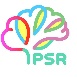 歡迎您加入 精神障礙者社會融合與自立生活支持中心 臉書粉絲專頁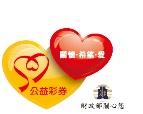 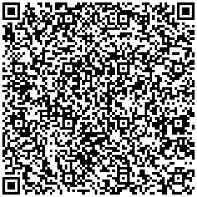 113年「公民倡議、培力行動」報名表113年「公民倡議、培力行動」報名表113年「公民倡議、培力行動」報名表113年「公民倡議、培力行動」報名表113年「公民倡議、培力行動」報名表報名身分可複選□ 我是本會的會員□ 我是本會自立生活行動方案的成員□ 我是對倡議、培力有興趣的精神障礙者□ 我是本會的會員□ 我是本會自立生活行動方案的成員□ 我是對倡議、培力有興趣的精神障礙者□ 我是本會的會員□ 我是本會自立生活行動方案的成員□ 我是對倡議、培力有興趣的精神障礙者□ 我是本會的會員□ 我是本會自立生活行動方案的成員□ 我是對倡議、培力有興趣的精神障礙者姓名性別□男 □女□其他：　　　　出生年月工作狀態□無工作  □有工作居住地範例 台北市/中正區 （若居住康復之家請註明）範例 台北市/中正區 （若居住康復之家請註明）範例 台北市/中正區 （若居住康復之家請註明）範例 台北市/中正區 （若居住康復之家請註明）障礙名稱或疾病名稱（兩種以上請說明）（兩種以上請說明）障礙或疾病程度□輕度　□中度□重度　□不知道障礙名稱或疾病名稱□領有身心障礙證明  □重大傷病證明  □醫院診斷書□領有身心障礙證明  □重大傷病證明  □醫院診斷書□領有身心障礙證明  □重大傷病證明  □醫院診斷書□領有身心障礙證明  □重大傷病證明  □醫院診斷書聯繫方式市內電話手機電話聯繫方式電子信箱□無  □有，請填寫下方
□無  □有，請填寫下方
□無  □有，請填寫下方
聯繫方式Line ID□無  □有，請填寫下方
□無  □有，請填寫下方
□無  □有，請填寫下方
其他若是負擔交通費經濟困難者，需申請交通費補助，請於本欄位註明，並請填寫出發地點與交通工具：　　     　　　　　  　　　　　若是負擔交通費經濟困難者，需申請交通費補助，請於本欄位註明，並請填寫出發地點與交通工具：　　     　　　　　  　　　　　若是負擔交通費經濟困難者，需申請交通費補助，請於本欄位註明，並請填寫出發地點與交通工具：　　     　　　　　  　　　　　若是負擔交通費經濟困難者，需申請交通費補助，請於本欄位註明，並請填寫出發地點與交通工具：　　     　　　　　  　　　　　